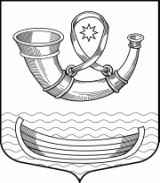 АДМИНИСТРАЦИЯМУНИЦИПАЛЬНОГО ОБРАЗОВАНИЯПАШСКОЕ СЕЛЬСКОЕ ПОСЕЛЕНИЕВолховского муниципального районаЛенинградской областиПОСТАНОВЛЕНИЕот 14 марта 2019 года                                                                                            № 39                                 с. ПашаО запрете пала сухой травы на территории муниципального образования Пашское сельское поселение Волховского муниципального района  В соответствии со статьей 14 Федерального закона от 06.10.2003 года №131-ФЗ «Об общих принципах организации местного самоуправления в Российской Федерации», Федеральным законом  от 21.12.1994 года № 69-ФЗ «О пожарной безопасности», Постановлением Правительства Российской Федерации от 25.04.2012 года № 390 «О противопожарном режиме», Постановлением Правительства Ленинградской области от 12 декабря 2006 года № 336 «Об обеспечении пожарной безопасности на территории Ленинградской области», в целях подготовки к пожароопасному периоду 2019 года, предотвращения пожаров в результате палов травы и улучшения состояния пожарной безопасности в жилищном фонде, садоводческих некоммерческих объединениях, предприятиях, организациях и учреждениях различных форм собственности, расположенных на территории муниципального образования Пашское сельское поселение Волховского муниципального района Ленинградской	области, администрация Пашского сельского поселенияп о с т а н о в л я е т:1. Руководителям предприятий, учреждений и организаций независимо от их      организационно-правовой формы, расположенных на территории Пашского сельского поселения рекомендовать:1.1. Провести заблаговременную очистку подведомственных территорий от сухой травы и горючего мусора;1.2. Не допускать  сжигания стерни, сухой травы и разведение костров на подведомственных территориях.2. Гражданам,      проживающим     и     находящимся    на     территории Пашского сельского поселения рекомендовать:2.1.  Обеспечить соблюдение противопожарного режима и не допускать применение открытого огня и других возможных источников возгорания вблизи полей, сельскохозяйственных угодий, мест размещения сухой травы, торфяных месторождений, в лесных массивах, в том числе на индивидуальных участках  в населенных пунктах;2.2.    Не допускать сжигания в населенных пунктах стерни, сухой травы и мусора ближе  от зданий и построек, лесных массивов. Места сжигания травы и мусора предварительно    расчищать     от    мусора и сухой травы, а затем окапывать, у мест сжигания иметь не менее 2-х ведер и бочку с водой, или огнетушителей, а также лопату;2.3.    На  индивидуальных  участках в населенных пунктах, при наличии построек, устанавливать на участках бочку с водой, два ведра или иметь не менее 2-х огнетушителей.3. Настоящее постановление опубликовать в средствах массовой информации и разместить в информационно-телекоммуникационной сети «Интернет» на официальном сайте администрации муниципального образования Пашское сельское поселение Волховского муниципального района Ленинградской области.4. Контроль за исполнением постановления оставляю за собой. Глава администрации Пашского сельского поселения                                                А.Т. Кулиманов Р.С. Тупицын41-736